Leçon 5 : Notion de réaction chimiqueObjectifs :                                                                  Savoir la notion de réaction chimique.Distinguer une formation chimique de la transformation physique.Ecrire l’équation de la réaction chimique en utilisant les noms des réactifs et des produits.Notion de réaction chimiqueLa combustion de l’alcool dans l’airExpérience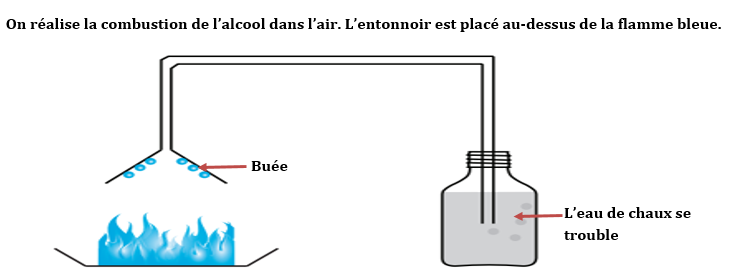 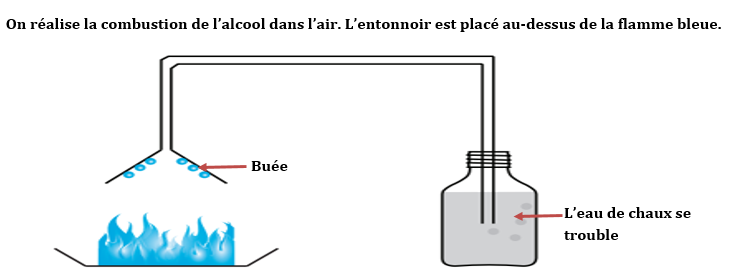 Observation On constate  de la buée sur les parois de l’entonnoir.On constate que l’eau de chaux se trouble dans le flacon.Après un certain temps, il disparait de l’alcool et la combustion s’arrête.ConclusionLa combustion de l’alcool dans l’air est une transfomration chimique au cours de laquelle, il disparait l’alcool et le dioxygène et il apparait deux nouveaux corps : l’eau et le dioxyde de carbone. Cette transformation chimique s’appelle une réaction chimique.La combustion de l’alcool dans l’air s’arrête lorsque l’alcool se consomme.On peut exprimer le bilan de cette réaction chimique par l’écriture suivante :Définition de la réaction chimiqueLa réaction chimique est une transformation au cours de laquelle, des corps disparaissent appelés réactifs et des corps apparaissent appelés réactifs.Quelques exemples des réactions chimiquesExemple 1: Réaction entre le fer et le soufre Exemple 2: Combustion du fer dans le dioxygèneExemple 3: Combustion complète du méthane dans le dioxygène Exemple 4: Combustion du soufre dans le dioxygèneExemple 5: Synthèse de l’eau (réaction entre le dihydrogène et le dioxygène)Transformation physique et transformation chimiqueExpérience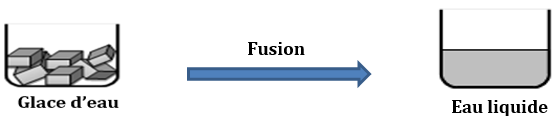 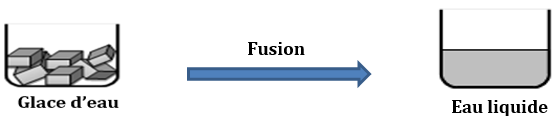 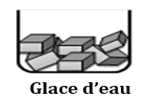 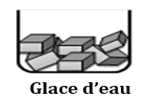 Observation Durant la fusion de la glace, L’eau passe de l’état physique solide à l’état physique liquide : Cette transformation s’appelle une transformation physique.La fusion est le passage de l’état physique solide à l’état physique liquide.ConclusionLors d’une transformation chimique, des corps se consomment appelés réactifs pour donner d’autres corps appelés produits. Lors d’une transformation physique, un corps change d’état physique. Les particules constituant ce corps ne sont pas modifiées.Remarque :Lorsqu’un corps passe d’un état physique à un autre, on dit qu’il y a changement d’état :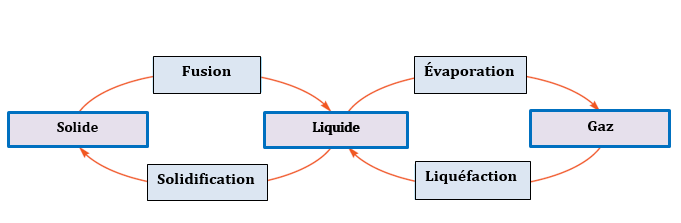 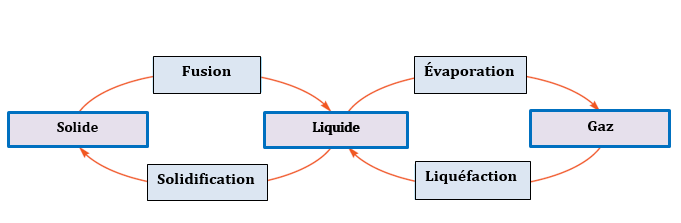 lala vaporisation : est le passage de l’état liquide à l’état gazeux, lorsqu’un corps se vaporise, il reçoit de la chaleur et passe à l’état gazeux. Ce passage peut porter d’autres noms comme l’évaporation ou la vaporisation par ébullition. L’évaporation qui se produit lentement en surface du liquide à toute température.La vaporisation par ébullition qui se produit rapidement à temperature constante ( ex : pour l’eau, la température d’ébullition est ).            